Клименко Андрій Володимирович Директор комунального підприємства «Теплоенерго» Дніпровської міської ради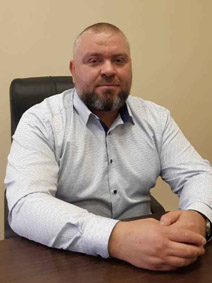 Телефон:  +38 (056) 377 30 00 (приймальня)E-mail:  teploenergo@i.uaБІОГРАФІЯ	15.02.1982 року народження,	освіта вища,                	Національна металургійна	академія, 2008 рік,	Спеціальність: економіка	підприємства,	кваліфікація: спеціаліст 		економіки  і підприємництва.	Загальний стаж роботи  - 14 р.        Клименко Андрій Володимирович народився 15.02.1982 в селі Петріківка, Солонянського району, Дніпропетровської обл.. Закінчив середню школу №10 в 2000році.  Вищу освіту здобув у Національній металургійній академії, 2008 рік, спеціальність: економіка	підприємства,	кваліфікація: спеціаліст економіки  і підприємництва. Займається спортом, приймав участь у спортивних змаганнях та  міжвузівських стортокіадах.        Працює в сфері комунального господарства з 2006 року, слюсарем - сантехніком, майстром, начальником виробничої ділянки комунального житлово-експлуатаційного підприємства «Південне» Дніпропетровської міської ради. З 04.07.2013 -  головний інженер, а з 10.11.2014  директор КП «Жилсервіс-1» Дніпропетровської міської ради.        З 19.08.2015 Клименко Андрій Володимирович призначений директором комунального підприємства «Теплоенерго» Дніпровської міської ради. Працюючи на цій посаді, Андрій Володимирович проявив себе кваліфікованим, професійно грамотним спеціалістом та вимогливим організатором. Має логічне мислення, схильний до аналізу ситуації. Здатний швидко та реально оцінювати обстановку і правильно приймати рішення, а також наперед прораховувати ситуацію і планувати на перспективу. При вирішенні складних питань проявляє розумну ініціативу та творчій підхід до справи. Легко справляється з  завданнями, що потребують організаторських здібностей. Виявляє розумну ініціативу, сприймає поставлені перед ним та підприємством цілі, як обов’язкові для досягнення.  Працездатний, збільшення навантаження не  впливає на якість роботи. Високо розвинені почуття обов’язку, виконавська дисципліна відмінна.      Постійно працює над підвищенням свого професійного рівня шляхом самонавчання. Демонструє професіоналізм у щоденній роботі. Забезпечує регулярне інформування підлеглих, раціонально розподіляє робочі завдання, систематично контролює виконання поставлених завдань.     Сьогодні підприємство, яке очолює Клименко А.В., це  потужний комплекс, який виробляє, транспортує, реалізує теплову енергію. Підприємство забезпечує роботу 335 котелень з 986 котлами, виробнича потужність яких 717513,611 Гкал/год, це 626, 1 км трубопроводів теплових мереж (в 2-х трубному вимірі) діаметром від 50 до 800 мм.      В складних економічних та фінансових умовах Клименко А.В. вирішує питання капітальних ремонтів і надійної безпечної експлуатації котелень і теплових мереж, знаходить шляхи до розв’язання проблем з суміжними організаціями, вирішує питання матеріально-технічної бази. Завдяки цьому, колектив підприємства, який очолює Клименко Андрій Володимирович, підготувався до опалювального періоду: вчасно було подано теплоносій до дитячих садків, шкіл, лікарень,  житлових будинків   та установ міста Дніпро.     Легко спілкується з людьми, враховує думку інших. Скромний, простий і доступний у спілкуванні.   Одружений. Має доньку.        За сумлінне ставлення до праці нагороджувався не одноразово подяками  Дніпропетровської міської ради та знаком «За значний внесок у розвиток соціальної сфери»Посилання  на  декларацію  про  майно2017 рікhttps://public.nazk.gov.ua/declaration/95ca95e6-2396-4e36-931f-b613684e2bf02016 рікhttps://public.nazk.gov.ua/declaration/cee831e4-3fc1-44b7-b102-6125d635eb09